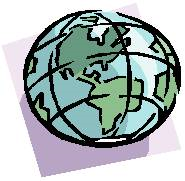 Fair-Treff Walluf e.V.Träger des Weltladen-Walluf„Starke Frauen“, Veranstaltung zum Internationalen Frauentag am 08. März 2017Berna Argeñal ist nur eine der vielen starken Frauen des Frauenzentrums Xochilt Acalt in Nicaragua, die im Mittelpunkt der diesjährigen Veranstaltung des Vereins FAIR-TREFF Walluf e.V. zum Internationalen Frauentag am 08. März 2017 standen. Präsentiert wur­de das Pro­jekt Xochilt Acalt von Willi Volks, langjähriger INKOTA-Referent für Nicaragua und Guatemala, der eigens zu dieser Veranstaltung aus Leipzig anreiste. Frau Uta Burkhardt, Geschäftsführerin der Pension Lok-Inn und Akteurin der Fairtrade-Gemeinde Walluf, bot Herrn Volks freie Kost und Logis in ihrer Pension und freute sich, damit die Veranstaltung unterstützen zu können. Dafür herzlichen Dank an Frau Burkhardt.Die Projekte des Frauenzentrums werden seit den 1990er Jahren von INKOTA und dem Bundesministerium für wirtschaftliche Zusammenarbeit und Entwicklung (BMZ) finanziell unterstützt. Anhand des Films und der Ausstellung „Die Zukunft träumen“ erläuterte Herr Volks die Entwicklung des Frauenzentrums und dessen erfolgreiche Projekte, wie z.B. die Alphabetisierung und medizinische Versorgung vor Ort. Die Gäste der Veranstaltung waren sehr beeindruckt, mit welcher Tatkraft Frauen unter den schwierigen gesellschaftlichen und politischen Bedingungen in Nicaragua kontinuierlich für ihre Rechte kämpfen und was sie seit Eröffnung des Frauenzentrums bereits erreicht haben. Besonders gefreut hat uns, dass auch ein Mitglied von Nueva Nicaragua (Wiesbaden) unserer Einladung gefolgt ist und dem Publikum die schwierigen Lebensumstände und die politische Entwicklung in Nicaragua näher erläutern konnte.Seyda Sibel, Musikstudentin aus Mannheim, begleitete die Veranstaltung mit eigenen Inter-pretationen bekannter Songs, wie z.B. „I will survive“, „You are so beautiful“ und „If I were a boy“. Offensichtlich hat es auch ihr Spaß gemacht, vor ausverkauftem Saal des Gemeindehauses der Evangelischen Heilandsgemeinde Walluf zu spielen, fragte sie doch: „Darf ich noch einen?“Die vom Weltladenteam liebevoll zubereiteten fair gehandelten Köstlichkeiten (verschiedene Salate und Brownies) fanden großen Anklang. An dem im Gemeindehaus aufgebauten Verkaufsstand des Weltladens konnten die Gäste direkt die fair gehandelten Zutaten und die entsprechenden Rezepte zum selbst Ausprobieren mitnehmen, wovon auch reichlich Gebrauch gemacht wurde.Informationen zu INKOTA und dem Frauenzentrum Xochilt Acalt gibt es auf der Internetseite www.inkota.de.Suse Hoffmann-KlugeWalluf, Aug 2017